Acceso (acceso.ku.edu)Unidad 6, AlmanaqueLa gastronomía del Caribe continentalPabellón a la manera de Alto00:08Hola. Mi nombre es Javier Zambrano00:15y mi hermano, Zamir Zambrano. Somos los jefes de 00:18cocina de Alto. Detrás de Carlos García, siempre estamos nosotros manejando la cocina y creando recetas.00:24Tenemos una nueva propuesta sobre el pabellón. No es la misma presentación00:29que siempre se hace, que se cocina en casa o en otros 00:31restaurantes típicos, como tal. Ahorita hacemos otra00:34versión llena de construcción tanto del00:37el arroz como de la carne, son texturas00:40muy diferentes. Eso sin perder la00:42esencia... sin perder la esencia, el sabor, el gusto00:46de cada familia, de cada hogar, de cada abuela00:48que siempre hace una rica caraota, 00:57una buena carne asada. [Música] Esto es un01:02segundo paso que tenemos acá: agarramos 01:04el arroz, lo procesamos en la thermomix,01:07por un litro de agua, un kilo de01:10arroz. Entonces lo que hacemos es:01:12lo licuamos, lo tiramos en una bandeja, lo01:14prensamos, que viene siendo esta01:16gelatina que tenemos aquí, que es el arroz.01:20Segundo paso: tenemos01:22los granos,01:24tal cual el mismo pabellón que hace… el de01:27casa, el de la abuela, el de la mamá y el que01:30estamos haciendo ahorita aquí: tal cual es.01:32Es el mismo procedimiento con su01:34sofrito criollo,01:38sus hierbas, todo su sazón como tiene que01:41estar. Lo que viene siendo las tajadas que01:43viene siendo ya,01:45fritas. Aparte de fritas después01:50las colocamos en un almíbar de01:53papelón. Entonces lo que hacemos es01:55colocarlos en el montaje del plato. A los01:59huevos...esto viene siendo un huevo de02:02codorniz02:04pochado en vinagre, agua... De un día para02:10otro empieza a agarrar esa textura.02:11Tiene una textura fluida por dentro.02:14La carne que viene siendo cocida en02:19una olla de presión por cuatro horas con02:21todos sus ingredientes (cebolla, irupuá)02:23completo como tal, como una carne guisada.02:25A esto le dicen “pata ´e grillo” aquí. Es un02:28nombre que tenemos,02:32que hace cambiar la versión de la carne02:33guisada, para así poder lograr la02:36presentación en la parte de la estética02:39del plato. Entonces lo que hacemos02:41es trabajarlo por...02:43por divisiones.02:45Con el mismo consomé en el que hacemos la carne02:48después de desmenuzarlo, utilizamos... agarramos esto,02:51hacemos una reducción y02:53logramos como una pasta,02:55que cuando uno la prueba02:58está probando la carne guisada.03:01Y llegamos con las decoraciones al final.03:04Tenemos una pasta dulce, tenemos03:08pasta de ajo... pasta de ajo y luego le03:11tiramos unos tallos de cilantro por03:15encima para terminar de decorarlo.03:20[Música]This work is licensed under a 
Creative Commons Attribution-NonCommercial 4.0 International License.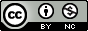 